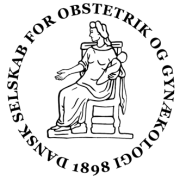 Referat DSOG bestyrelsesmøde Metropolitan Hotel, Vancouver7. okt. 2015 kl. 10.00-13.00Ordstyrer: Jeannet Lauenborg	Referent: Søren LundeInteresseerklæringer: IngenTilstede: Karen Wøjdemann (KW), Thomas Larsen (TL), Julie Tharin (JT), Jeannet Lauenborg (JL), Tine Greve (TG), Ulrik Schiøler Kesmodel (UK), Pia Ertberg (PE), Vibeke Kramer Lysdal (VL), Camilla Mandrup (CM) og Søren Lunde (SL) Afbud: Charlotte Floridon (CF) og Tine Tetzschner (TT)Opfølgning og godkendelse af referater fra d. 4. og 5. september (Dropbox)Godkendt med enkelte rettelser.
Nyt fra formanden: Flere henvendelser omkring HPV vaccine, både fra presse/private personer. DR følger op på svensk dokumentar om mødom. Kvinderne får foretaget GU for at verificere at hymenalranden er intakt. Formanden har henvist til at enkelte speciallæger muligvis tilbyder dette.Ændring af Sundhedsloven i høring via LVS. Høringssvar på hjemmesiden (SL)Jan Stener Jørgensen er nyt medlem af EXPU. Angusta produktionen er nu flyttet til England fra Indien. Muligvis ligeledes en åbning i forhold til vagifem i 25 mikrg tabl. der måske kunne parallelimporteres. Møde i Dansk Kirurgisk Forum. Udbud af kirurgisk materiale ex. proteser samles hyppigere på tværs af regionsgrænser af økonomiske årsager, og det er vigtigt med fokus på, at dette ikke indskrænker behandlingsmuligheder, hvis der bliver et mere snævert udbud.Kirurgisk Selskab har igangsat kampagne pga. utilfredshed med deltagelsen af de kirurgiske specialer i FAM, bred opbakning til dette. ​Møde med Jordemoderforeningen. Enighed om fælles front på de politiske aktuelle sager. KW var med til Hindsgavl mødet i september, hvilket var en god oplevelse. Mødet var velbesøgt og en succes. Sandberg styregruppen adresserede det problem, at DSOG’s bestyrelse i aktuelle obstetriske sager bruger styregruppen som ”ekspertgruppe”, hvilket bør formaliseres i et kommissorium, hvis man ønsker denne funktion fremover. Enighed om at gå videre med dette. 
Nyt fra næstformanden: Vedr. DRG. Føtalmedicinsk kodning via DFMS i samarbejde med Jens Langhoff Roos. Gynækologisk kodegruppe skal formentligt have nogle nye medlemmer – opslag på hjemmesiden (SL)
Efterårsmødet inkl. ekstraordinær GF (alle): Endnu ret få tilmeldinger, men dette er helt i tråd med tidligere. Der er styr på programmet, venue, menu og fest. SL tager kontakt til vinforhandleren mht. vinvalg. NFOG kongressen i Helsinki får 5 minutters taletid i programmet. 
Forårsmødet, inkl. debat om fremlæggelse af forskningstræningsprojekter (alle)Det diskuteres, hvorvidt udvalgte projekter og fremlæggelser kan formidles i større forum. FYGO opfordres til at undersøge mulighederne for fremlæggelser i deres regi.
 Subspecialiseringsudvalg (KW):Subspecialiseringsudvalgets obstetriske og almen gynækologiske tovholdere er nu fundet i form af hhv. Kristina Renault og Kresten Rubeck Petersen. Opslag kommer på hjemmesiden, når vi er lidt længere i processen.Nyt fra:FYGO: Internat i marts. Program på FYGO’s hjemmeside.UU: Olav Bjørn Petersen stopper som delkursusleder på det Føtalmedicinske U-kursus. Opslag på hjemmesiden om ny delkursusleder (JL til SL). Fokusområde med transfer af viden efter U-kursus deltagelse, kompetencevurderingsskemaerne og forventningsafstemning til introlægerne. Ansættelsessamtalernes deltagelse fra andre regioners repræsentanter diskuteres. Møderne er omfattende at forberede sig til. UU lægger op til, at man deltager i 2 møder pr. runde.I enkelte regioner er der problemer med at opnå kompetencerne for introlægerne. UU følger op på dette.EFU: Kurset i Lægeforeningsregi måtte aflyses i vest, mens det forventes afholdt i øst. Praktiserende gynækologer: Ikke tilstede. Kasseren: Stort ønske om at digitalisere tilmelding og betaling til møderne. Enighed om at implementere dette. SL kigger nærmere på mulighederne. Webredaktøren: Næste nyhedsbrev udsendes ultimo oktober inkl. rejseberetninger fra FIGO kongressen. Deadline til PE 18. oktober mhp. korrektur inden det sendes til SL.Videnskabelig sekretær: DR’s detektor har henvendt sig med spørgsmål til en aktuel fertilitetskampagnes tal og rigtigheden af disse.GRADE kursus afholdes af Hindsgavl gruppen 7. november. Organisatorisk sekretær: Intet nyt.
 FIGO, Vancouver – evaluering inkl. samlet rejsebeskrivelse (alle)
 Beskrivelser og billeder sendes til Pia senest 18. oktober.
Gynækologisk kodeudvalg (TL)Behandlet under næstformandens punkt. Eventuelt.: